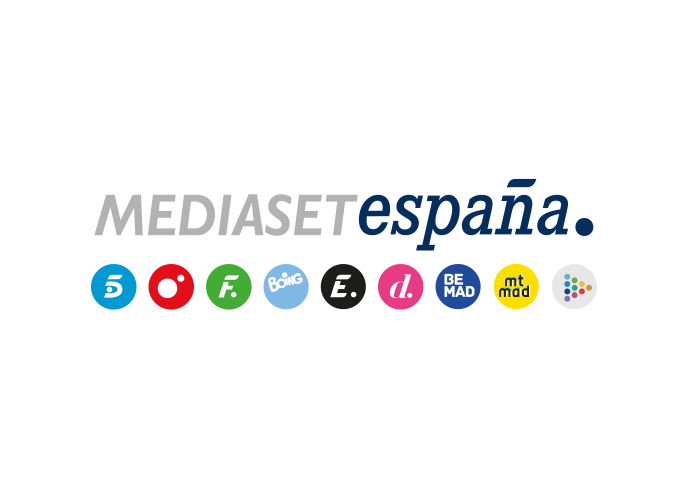 Madrid, 10 de septiembre de 2021‘Secret Story’ arranca líder en Telecinco, con casi 5 puntos de ventaja sobre la segunda opción de la nocheCon un 17,3% de share y 1,6M de seguidores se impuso en su franja al 12,6% de Antena 3, con el regreso de la serie ‘Los hombres de Paco’ (12,1% y 1,3M)El nuevo reality de Telecinco registró sus mayores seguidores entre los espectadores jóvenes, con un 25,4% en 13-24 años y un 22,7% en 25-34 años‘Secret Story’ abrió anoche sus puertas en Telecinco y fue la opción favorita en su franja, liderando con un 17,3% de share y más de 1,6M de seguidores. Superó por casi 5 puntos de ventaja a Antena 3 (12,1%), en cuya banda de emisión debutó el retorno de la serie ‘Los hombres de Paco’ (12,1% y 1,3M). Más de 6 millones de espectadores conectaron al menos durante un minuto con el programa. Creció 2 puntos hasta anotar un 19,3% en target comercial, con su público más afín entre los espectadores de 13 a 24 años (25,4%) y de 25 a 34 años (22,7%). Superó la media nacional en los mercados regionales de Madrid (24,4%), Murcia (21,3%), Andalucía (19,7%), Canarias (18,7%) y en el denominado ‘Resto’ (17,5%). Entre los restantes liderazgos del día en Telecinco destacaron ‘El programa de Ana Rosa’ (19,5% y 551.000), por encima del 11% y 310.000 espectadores de ‘Espejo Público’. Mientras que ‘Sálvame Limón’ (13,4% y 1,4M) y ‘Sálvame Naranja’ (16,5% y 1,4M) superaron las ofertas de Antena 3 en sus distintas franjas (10,3% y 14,4%, respectivamente).Telecinco fue ayer la televisión más vista del día con un 15,1% de share y se impuso en las franjas de mañana (18,2%), tarde (15,9%), late night (21,3%), day time (16,1%) y target comercial (15,9%).